COLLEGE JOFFRE31 rue Louis Torcatis66600 RIVESALTES :  04.68.64.12.95: 04.68.64.49.18Voyage scolaire 2019– 32 élèves + 3 accompagnateursDestination : Girona Espagne Dates : Départ de l’établissement le jeudi 16  mai, retour le vendredi 17mai 2019Effectif : 32 élèves de 6èmes et 3 accompagnateursJeudi 16/05/20198h45 départ en bus du collège de Prades 10h00 aarivée à l’auberge CARRER De J PUIG i CADAFALCH 36, 17130 L’ESCALA, GIRONA EspagneVendredi 17/05/201915h45 départ de l’auberge16h50 arrivée au collège de Rivesaltes Critères d’attribution : -Prix  60%-Qualité des services proposés 40%Echéance : 19 novembre 2018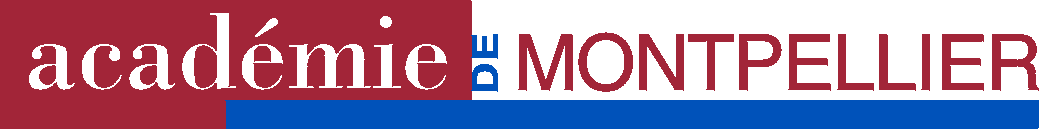 